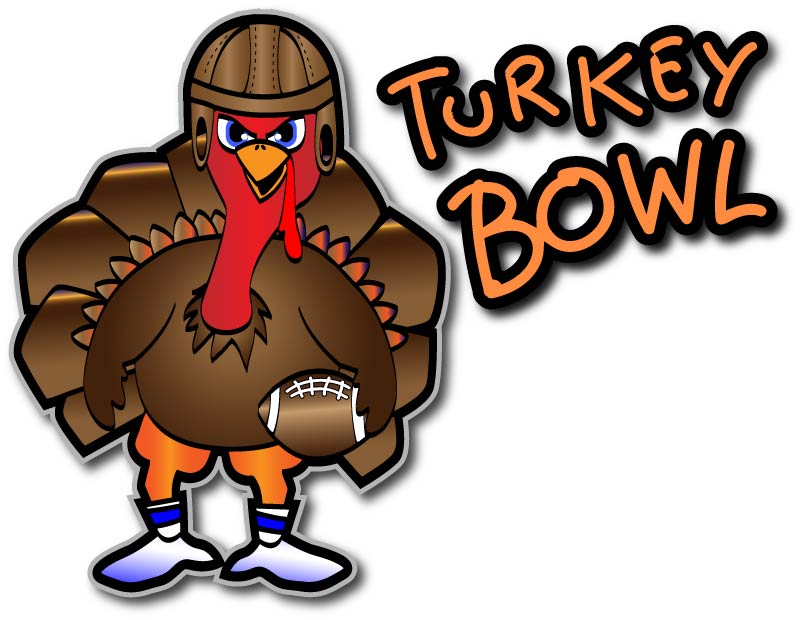 THURSDAY, NOV. 24THTHANKSGIVING DAYSANDPIPER BAY  9:00AM SHOTGUN START18 HOLES, CART, RANGE BALLS, & SKILL PRIZESFIELD GOAL CHIPPING CONTEST!MAKE YOUR OWN FOURSOMECALL (910) 579-9120 TO SIGN UP TODAYBRIDGESTONE & TEAM EFFORT GOLF BALLS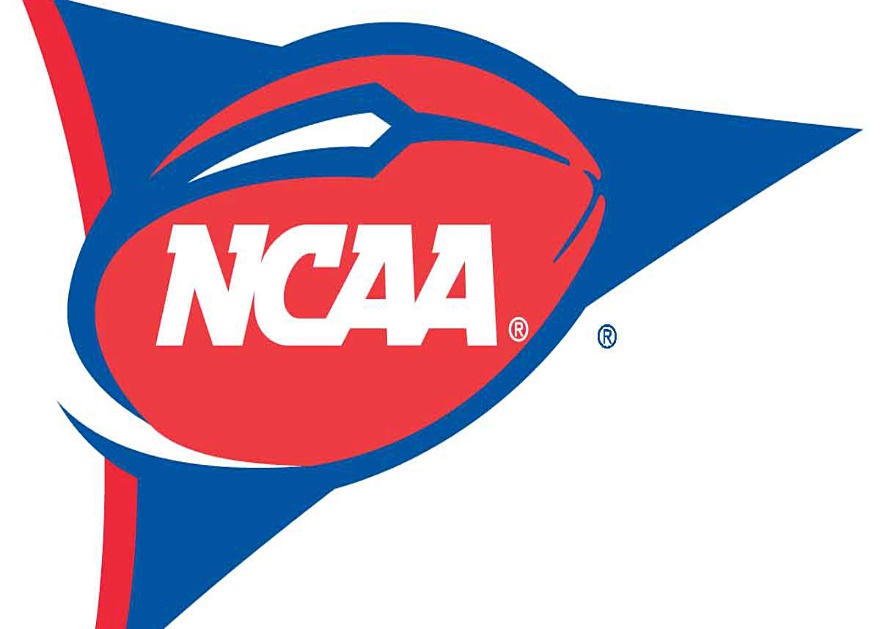 LOCALS & CARD HOLDERS $40EACH PLAYER WILL RECEIVE TWO SLEEVES OF NCAA LOGO BALLSCHOICE OF TEAMS WHILE SUPPLIES LAST;ALABAMACLEMSONDUKEEAST CAROLINAGEORGIAFLORIDA STATEMARYLANDMICHIGANMICHIGAN STATENORTH CAROLINANC STATENOTRE DAMEOHIO STATEPENN STATESOUTH CAROLINATENNESSEEWAKE FORESTWEST VIRGINIAVIRGINIA TECH